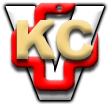 На основу члана 36. став 7. и  прилога 3Е Закона о јавним набавкама  („Службени гланик РС“, број 124/2012)КЛИНИЧКИ ЦЕНТАР ВОЈВОДИНЕУл. Хајдук Вељкова бр. 1Нови СадобјављујеОБАВЕШТЕЊЕ О ПОКРЕТАЊУ ПРЕГОВАРАЧКАГ ПОСТУПКА БЕЗ ОБЈАВЉИВАЊА ПОЗИВА ЗА ПОДНОШЕЊЕ ПОНУДА 211-13-ПНазив, адреса и интернет страница наручиоцаКлинички центар Војводине, Хајдук Вељкова 1, 21000 Нови Сад, www.kcv.rsВрста наручиоцаКлинички центар Војводине, здравствоВрста предмета:УслугеОпис предмета јавне набавкеСервисирање опреме за контролу инфекције и опреме за третман инфективног отпада за потребе Клиничког центра Војводине, 50420000 Услуге  поправке и одржавање медицинске и хирушке опреме.Основ за примену преговарачког поступка без објављовања позива у складу са чланом 36. Став 1. Тачка 2. Закона о јавним набавкама.Образложење:  У складу са чланом 36. Став 1. Тачка 2 Закона о јавним набавкама, предвиђено је да наручилац може спроводити преговарачки поступак без објављивања позива ако због техничких, односно уметничких разлога предмета јавне набавке или из разлога повезаних са заштитом искључивих права, набавку може извршити самоодређени понуђач. „Медика Пројекат“, ДОО, Кумодрашка 241/а Београд, је Једини овлашћени сервисер на територији Србије, за сервисирање опреме произвођача «Getinge AB». Наручилац је  пре покретања прибавио мишљење од Управе за јавне набаке број број 011-00-519/13 од 19.08.2013. године, којим је дата сагласност за спровођење преговарачког поступка.Назив и адреса лица којима ће наручилац послати позив за подношење понуда: „Медика Пројекат“, ДОО, Кумодрашка 241/а Београд.